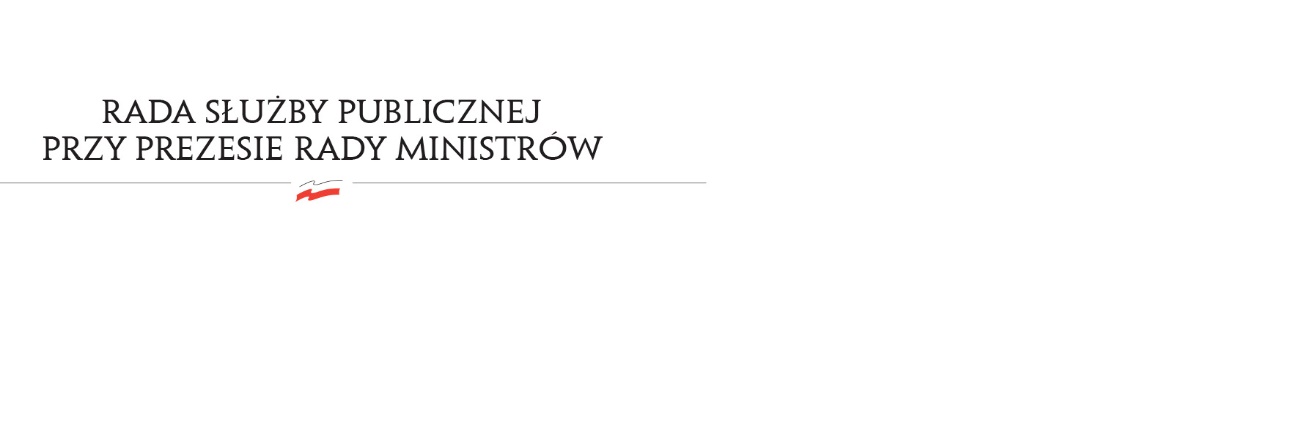 RSP.3613.14.2016.MB	                                                                                                            Uchwała nr 14Rady Służby Publicznejz dnia 4 października 2016 rokuw sprawie: projektu ustawy budżetowej na rok 2017, w części dotyczącej służby cywilnejRada Służby Publicznej pozytywnie opiniuje projekt ustawy budżetowej na rok 2017, w części dotyczącej służby cywilnej.